Summer Assignment Cover SheetHonors World History II: 1500 to the Present—Summer Assignment OverviewStudents will independently memorize a contemporary map of Europe.  Students will take a quiz on the first day of class. Students will read and take notes on 18 pages of textbook reading that reviews World History I content.  Students will be assessed by a test on the third day of class. Students will read a 4 page primary source and then write a 2-3 page analytical essay based on that source.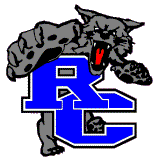 COURSEHonors World History II: 1500 to the PresentTeacher Name Mr. Chris GallagherEmailchristopher_gallagher@rockbridge.k12.va.usAssignment TitleSummer AssignmentDate AssignedJune 2017Date DueSunday August 13, 2017Objective/Purpose of AssignmentTo prepare students for the expectations and content of the course.Description of how Assignment will be AssessedThis assignment will be assessed in multiple ways.  Students will take a European Map Quiz and a World I Content Test during the first few days of school.  The main essay of the assignment will count as a project grade for the First Nine Weeks.Grade Value of AssignmentProject Grade: 15% of First Nine Weeks grade.Tools/Resources Needed to Complete AssignmentStudents will need access to the Internet and word-processing software in order to complete this assignment.Estimated Time Needed to Complete AssignmentApproximately 12 hours depending upon the student.  Some students may require more or less time than this estimate.  